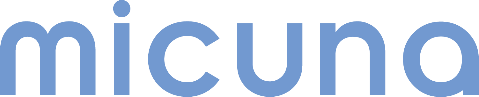 FORMULARIO DE DESISTIMIENTO DE COMPRA(Únicamente cumplimentar y enviar si desea desistir del contrato)PROVEEDORMICUNA FAMILY BRANDS SLU. – B97956643CALLE SUECIA, 7- SOLLANA ( 46430 )961740616           tienda.online@micuna.comRe: Derecho de Desistimiento Estimados Sres.:Por la presente les comunico mi deseo de desistir del contrato de venta que a continuación relaciono:  Información sobre el ejercicio del derecho de desistimiento Tiene usted derecho a desistir del presente contrato en un plazo de 14 días naturales sin necesidad de justificación. El plazo de desistimiento expirará a los 14 días naturales desde el día de la recepción del pedido. Para ejercer el derecho de desistimiento, deberá usted enviarnos este formulario o una notificación, indicando su nombre, dirección completa, número de teléfono y dirección de correo electrónico, y su decisión de desistir del contrato a través de una declaración inequívoca (por ejemplo, una carta enviada por correo postal, fax o correo electrónico). Le recordamos que el uso de este formulario no es obligatorio.  Para cumplir el plazo de desistimiento, basta con que la comunicación relativa al ejercicio por su parte de este derecho sea enviada antes de que venza el plazo correspondiente. Consecuencias del desistimiento: En caso de desistimiento por su parte, le devolveremos todos los pagos recibidos de usted, incluidos los gastos de entrega (con excepción de los gastos de recogida). Procederemos a efectuar dicho reembolso en el plazo de 14 días naturales utilizando el mismo medio de pago empleado por usted para la transacción inicial, pero recuerde que retendremos dicha cantidad hasta haber recibido los bienes.  Nº de Pedido Fecha de CompraFecha de RecepciónDescripción del productoNombre y ApellidosD.N.I.DomicilioEmailTeléfono de contactoFecha actualMotivos del desistimiento (para nuestro control y calidad de servicio). No es obligatorio. 